Муниципальное бюджетное учреждение культуры«Централизованная библиотечная система города Рязани»Центральная городская библиотека имени С.А. ЕсенинаОтдел формирования библиотечных фондовСектор хранения, организации и использования фондаКнижная коллекцияКниги грозных военных лет(издания 1941 – 1945 гг.)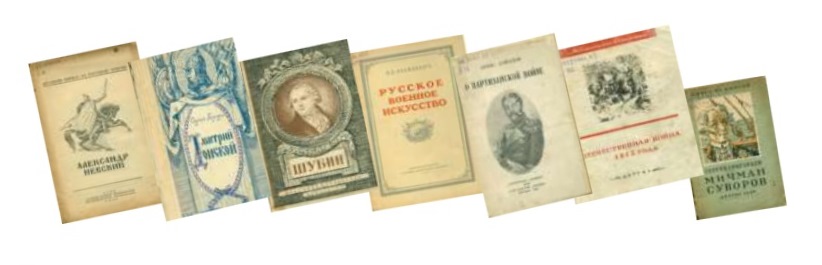 Рязань 2023ПАСПОРТ НА КОЛЛЕКЦИЮ«КНИГИ ГРОЗНЫХ ВОЕННЫХ ЛЕТ»(ИЗДАНИЯ 1941 – 1945 гг.)Фондодержатель: Муниципальное бюджетное учреждение культуры «Централизованная библиотечная система города Рязани». Центральная городская библиотека имени С.А. Есенина.Подразделение: коллекция документов из сектора хранения, организации ииспользования фонда отдела формирования библиотечных фондов ЦГБ им. С.А. Есенина.Условное название: «Книги грозных военных лет» (издания 1941 – 1945гг.).Тип коллекции: тематическая.Уровень коллекции: региональный.Краткие сведения о коллекции: документы, изданные в период с 1941 по1945 гг.Объем коллекции: 152 экз., коллекция пополняется.Хронологические границы: 1941 – 1945 гг.Тематика: универсальная, по всем отраслям знаний.Виды изданий: книги.Языковая характеристика: на русском языке; 1ед. хранения имеет синхронный перевод на английский язык.Дополнительные сведения о коллекции: Коллекция изданий 1941 – 1945 гг. из фондов МБУК «ЦБС г. Рязани» отражает состояние книжного дела в стране в годы войны. Большую часть коллекции составляет художественная литература. Широкое распространение в годы войны получил жанр художественного очерка. Среди авторов – Толстой А.Н., Полевой Б.Н., И. Эренбург И.Г., Шолохов М.А. и др. Также представлены фундаментальные исследования по истории, издания по военному делу, философии, искусству, литературоведению, детские книги, учебники и учебные пособия, а также книги из серий, изданных в военные годы: «Великие борцы за русскую землю», «Их фронтовой жизни», «Славянская библиотека», «Библиотека «Огонек», «Книга за книгой», «Сокровища русского зодчества» и др. В коллекцию вошли книги из личной библиотеки рязанского книголюба, библиофила и есениноведа Вобликова Ю.Н. Библиографический список книг, изданных в 1941 – 1945 гг.Антонова, Е. А. Прогулки в начальной школе / Е. А. Антонова. – Москва: Физкультура и спорт, 1944. – 31 с. Антонович, М. А. Избранные философские сочинения / М. А. Антонович. – Москва: Госполитиздат, 1945. – 372 с. Аркин, Д. Е. Образы архитектуры / Д. Е. Аркин. – Москва: Государственное архитектурное издательство, 1941. – 380 с. Архив полковника Хауза: перевод с английского. – Москва: Госполитиздат, 1944.         Т. 4: Конец войны, июнь 1918 – ноябрь 1919. – 1944. – 403 с. Базилевич, К. В. Русское военное искусство / К. В. Базилевич. – [Б. м.]: Военное Издательство Народного Комиссариата Обороны, 1945. – 24 с. Баратынский, Е. А. Стихотворения / Е. А. Баратынский. – Москва: ОГИЗ Гослитиздат, 1945. – 294 с.Бахрушин, С. В. Иван Грозный / С. В. Бахрушин. – Москва: Госполитиздат, 1945. – 100 с. Беседы об ораторском мастерстве. – [Б. м.]: Военное Издательство НКО, 1943. – 55 с. – (В помощь агитатору и пропагандисту). Бибиков, Г. Минин и Пожарский / Г. Бибиков. – [Б. м.]: ОГИЗ Государственное издательство политической литературы, 1942. – 67 с. Бисмарк, О. Ш. Мысли и воспоминания: перевод с немецкого / О. Ш. Бисмарк. – Москва: Соцэкгиз, 1940 – 1941.         Т. 3. – 1941. – 212 с. Благой, Д. Д. История русской литературы XVIII века / Д. Д. Благой. – Москва: Учпедгиз, 1945. – 420 с. Богданович, Т. Холоп-ополченец: повесть / Т. Богданович. – Москва: Детиздат, 1941.         Ч. 2: 1606 – 1612 гг. – 1941.  – 304 с. Богословский М. М. Петр I: материалы для биографии / М. М. Богословский. – Ленинград: Соцэкгиз, 1940 – 1948.    Т. 2: Первое заграничное путешествие. Ч. 1 и Ч. 2. 9 марта 1697 – 25      августа 1698 гг. – 1941. – 624 с. Большая советская энциклопедия / главный редактор О. Ю. Шмидт. –  Москва: Советская энциклопедия, 1926 – 1947.         Т. 48: Рави – Роббиа. – 1941. – 880 с. Большая советская энциклопедия / главный редактор О. Ю. Шмидт. – Москва: Советская энциклопедия, 1926 – 1947.         Т. 49: Робер – Ручная граната. – 1941. – 912 с. Большая советская энциклопедия / главный редактор О. Ю. Шмидт. – Москва: Советская энциклопедия, 1926 – 1947.         Т. 50: Ручное огнестрельное оружие – Серицит. – 1944. – 880 с. Большая советская энциклопедия / главный редактор О. Ю. Шмидт. – Москва: Советская энциклопедия, 1926 – 1947.         Т. 51: Серна – Созерцание. – 1945. – 846 с. Бородин, С. Дмитрий Донской: роман / С. Бородин. – Москва: ОГИЗ Государственное издательство художественной литературы, 1942. – 351 с. Брагин, М. Полководец Кутузов / М. Брагин. – Москва: Гослитиздат, 1944. – 175 с. Брагин, М. Фельдмаршал Кутузов / М. Брагин. – Горький: Детгиз, 1942. – 174 с. Браун, Николай. Мой светлый край: стихи / Н. Браун. – Москва: Советский писатель, 1945. – 123 с.Былинский, К. И. Основы и техника литературной правки / К. И. Былинский. – 2-е издание, исправленное и дополненное. – Москва; Ленинград: ГИЗЛЕГПРОМ, 1945. – 104 с. Вайнштейн, О. Железом и кровью: судьбы гитлеровской Германии в зеркале истории / О. Вайнштейн, М. Гуковский, Н. Полетика. – Красноуфимск: Госполитиздат, 1941. – 32 с. Валлон, А. История рабства в античном мире: перевод с французского / А. Валлон; редактор А. В. Мишулин. – Москва: Госполитиздат, 1941. – 664 с. Василевская, В. Солнечная земля / Ванда Василевская. – Москва: Воениздат, 1945. – 32 с. Величко, В. Падение Кенигсберга / В. Величко. – [Б. м.]: Правда, 1945. – 39 с. Виленский, Э. Линия фронта / Э. Виленский. – Москва: Правда, 1942. –  40 с. Винокур, Г. Пушкин и Россия / Г. Винокур. – Москва: ОГИЗ Государственное издательство художественной литературы, 1942. – 22 с. Временник пушкинской комиссии. – Москва: АН СССР, 1941 – .         Вып. 6. – 1941. – 578 с. Гак, Г. Социалистическое общество и личность / Г. Гак. – Москва: Правда, 1945. – 32 с. Гернет, М. Н. История царской тюрьмы / М. Н. Гернет. – Москва: Юридиздат, 1941 – .         Т. 1. – 1941. – 248 с. Герцен, Александр Иванович. – Москва: Госбиблиотечно-библиографиздат НКП РСФСР, 1941. – 44 с.: иллюстрации. Гоголь, Н. В. Избранные произведения / Н. В. Гоголь. – Чебоксары: Госиздат ЧАССР, 1941. – 568 с.Горький, А. М. Мать: [роман] / А. М. Горький. – Москва; Ленинград: Детская литература, 1941. – 302 с. – (Школьная библиотека). Градостроительство. –  Москва: Академия архитектуры СССР, 1945. – 327 с. Греков, Б. Д. Борьба Руси за создание своего государства / Б. Д. Греков. – Москва; Ленинград: АН СССР, 1945. – 78 с. Александр Сергеевич Грибоедов: рекомендательный указатель литературы / редактор Н. Л. Бродский. – Москва: [б. и.], 1945. – 71 с. – (Великие русские писатели; Вып. 5).Григорьев, С. Мичман Суворов / С. Григорьев. – Москва; Ленинград: Детгиз, 1945. – 32 с. – (Книга за книгой). Гурвич, И. Экономическое положение русской деревни / И. Гурвич. – Москва: Госполитиздат, 1941. – 211 с. Давыдов, Д В. Дневник партизанских действий 1812 года / Д. В. Давыдов. – Москва: Гослитиздат, 1942. – 128 с. Давыдов, Д. В. О партизанской войне / Д. В. Давыдов. –  Москва: Правда, 1942. – 48 с. Данилевский, В. В. Димитрий Донской / В. В. Данилевский. – [Б. м.]: ОГИЗ Государственное издательство политической литературы, 1942. –  20 с. – (Великие бойцы за русскую землю). Данилевский, В. Александр Невский / В. Данилевский. – [Б. м.]: ОГИЗ Государственное издательство политической литературы, 1942. – 16 с. – (Великие борцы за русскую землю). Данилевский, В. Дмитрий Пожарский / В. Данилевский. – [Б. м.]: ОГИЗ Государственное издательство политической литературы, 1942. –  23 с. – (Великие борцы за русскую землю). Данилевский, В. Кузьма Минин / В. Данилевский. – [Б. м.]: ОГИЗ Государственное издательство политической литературы, 1942. – 19 с. – (Великие борцы за русскую землю). Данилевский, В. Кузьма Минин / В. Данилевский. – Москва: ОГИЗ Госполитиздат, 1943. – 24 с. – (Великие борцы за русскую землю). Дарвин, Ч. Изменение животных и растений в домашнем состоянии / Ч. Дарвин. – Москва: Сельхозгиз, 1941. – 619 с.: иллюстрации.Дарвин, Ч. Сочинения: перевод с английского / Ч. Дарвин. – Москва: АН СССР, 1941 – .         Т. 8: Лазящие растения. – 1941. – 543 с. Державин, Н. С. Славяне в древности / Н. С. Державин. – Москва: Академия наук СССР, 1945. – 215 с. Диковский, С. Комендант птичьего острова / С. Диковский. – [Б. м.]: Военное Издательство Народного Комиссариата Обороны, 1945. – 56 с. –  (Библиотека красноармейца). Дидро, Д. Избранные философские произведения / Д. Дидро. – Москва: Госполитиздат, 1941. – 278 с. Дицген, И. Избранные философские сочинения / И. Дицген. – Москва: Госполитиздат, 1941. – 354 с. Добролюбов, Н. А. Полное собрание сочинений: В 6 томах / Н. А. Добролюбов. – Москва: Художественная литература, 1939 – 1941.        Т. 5: Критика и публицистика. – 1941. – 651 с. Добролюбов, Н. А. Избранные философские сочинения / Н. А. Добролюбов. – Москва: Госполитиздат, 1945 – 1946.         Т. 1. – 1945. – 414 с. Добролюбов, Н. А. Стихотворения / Н. А. Добролюбов. – Ленинград: Советский писатель, 1941. – 239 с. Дурылин, С. Н. Русские писатели в Отечественной войне 1812 года / С. Н. Дурылин. – Москва: Советский писатель, 1943. – 123 с. Жижка, М. В. Емельян Пугачев. Крестьянская война 1773-1775 гг. / М. В. Жижка. – Москва: Учпедгиз, 1941. – 215 с. – (Школьная историческая библиотека). Журнал Московской Патриархии / редактор Сергий. – Москва: Издательство Московской Патриархии, 1944 – .         № 1: Январь 1944 года. – 1944. – 29 с.Журнал Московской Патриархии. – Москва: Издательство Московской Патриархии, 1944 – .         № 1: Январь 1945 года. – 1945. – 48 с. Журнал Московской Патриархии / редактор Алексий. – Москва: Издательство Московской Патриархии, 1944 – .        № 5: Май 1945 года. – 1945. – 56 с.Журнал Московской Патриархии / редактор Алексий. – Москва: Издательство Московской Патриархии, 1944 – .        № 6: Июнь 1945 года. – 1945. – 72 с.Ильенков, В. Жизнь: рассказ из фронтовой жизни / В. Ильенков. – Москва: Воениздат НКО СССР, 1942. - 23 с. – (Библиотека красноармейца). Ильин, М. А. Матвей Федорович Казаков / М. А. Ильин. – Москва: Молодая гвардия, 1944. – 56 с. Ильин, М. Рязань / М. Ильин. – Москва: Издательство академии архитектуры СССР, 1945. – 109 с. – (Сокровища русского зодчества). Иностранная антифашистская поэзия: сборник. – Москва: ОГИЗ Государственное издательство художественной литературы, 1943. – 64 с. История гражданской войны в СССР. – Москва: ГОСИЗДАТ «История гражданской войны», 1942 – 1960.   Т. 2: Великая пролетарская революция. (Октябрь-ноябрь 1917 г.). – 1942. – 370 с.: иллюстрации. История дипломатии / редактор В. П. Потемкин. – Москва: [б. и.], 1941 – . – (Библиотека внешней политики).    Т. 2: Дипломатия в новое время (1872-1919 гг.). – Москва; Ленинград:  Госполитиздат, 1945. – 423 с.История философии. – Москва: Госполитиздат, 1941 – .   Т. 2: Философия XV-XVIII вв. – 1941. – 472 с. Каверин, В. Домик на холме / В. Каверин. – Москва: Правда, 1942. – 31 с. – (Из фронтовой жизни). Каган, В. Ф. Лобачевский / В. Ф. Каган. – Москва: Академия наук СССР, 1944. – 347 с. Казакова, Н. Русь и Прибалтика (IX-XVII вв.) / Н. Казакова, И. Шаскольский. – Ленинград: Госполитиздат, 1945. – 128 с. Коваленков, А. Стежки-дорожки: стихи / А. Коваленков. – Ленинград: Советский писатель, 1945. - 72 с. Коленкур, А. Мемуары / А. Коленкур. – Москва: Госполитиздат, 1943. – 377 с. Колпинский, Ю. Д. Образ человека в искусстве эпохи Возрождения в Италии / Ю. Д. Колпинский. – Москва; Ленинград: Искусство, 1941. – 139 с.: иллюстрации.Коробков, Н. М. Кутузов / Н. М. Коробков. – Москва: ОГИЗ Госполитиздат, 1943. – 47 с. – (Великие борцы за русскую землю). Краткий философский словарь / редактор М. Розенталь, П. Юдин. – 2-е издание, исправленное и дополненное. – Москва: Госполитиздат, 1941. – 327 с. Кривицкий, А. О 28 павших героях / А. Кривицкий. – Москва: Правда, 1942. – 8 с. – (Из фронтовой жизни). Крылов, И. А. Сочинения / И. А. Крылов. – Москва: ОГИЗ, 1945. – (Полное собрание сочинений).   Т. 1: Проза. – 1945. – 487 с. Крылов, И. А. Басни / И. А. Крылов. – [Б. м. : б. и.], [1943?]. – 12 с.Крюкова, М. С. Былины / М. С. Крюкова; редактор В. Бонч-Бруевич. – Москва: Государственный литературный музей, 1941. – (Летописи; Кн. 8).   Т. 2: записали и комментировали Э. Бородина и Р. Липец / редактор Ю. Соколов. – 1941. – 794 с.: портрет.Михаил Илларионович Кутузов: (к 200 - летней годовщине со дня рождения). – Москва: Управление пропаганды и агитации ЦК ВКП(б), 1945. – 32 с.: иллюстрации. Ленгленд, У. Видение Уилльяма о Петре Пахаре / У. Ленгленд. – Москва: АН СССР, 1941. – 276 с. Лермонтов, М. Ю. Полное собрание сочинений / М. Ю. Лермонтов. - Ленинград: Художественная литература, 1941.         Т.1: Стихотворения. - 1941. - 423 с.Лесков, Н. С. Избранные сочинения / Н. С. Лесков. – Москва: ОГИЗ, 1945. – 463 с. Листовки гражданской войны в СССР, 1918-1922 гг. – Москва: Госполитиздат, 1942. – 127 с. Лурье, А. Я. Портреты деятелей Парижской Коммуны / А. Я. Лурье. –  Москва: Госполитиздат, 1942. – 205 с.: иллюстрации.Лурье, С. Я. Архимед / С. Я. Лурье. – Москва: АН СССР, 1945. – 270 с. Лысогорский, О. Песнь о матери / О. Лысогорский; перевод В. Левик. – Москва: Правда, 1942. – 32 с. – (Библиотека "Огонек"; № 39). Малая Советская энциклопедия. – Москва: Советская Энциклопедия, 1929 – 1941.   Т. 9: Революция - Срочные. – 1941. – 1056 с.: иллюстрации. Марковин, Н. Боевые награды / Н. Марковин. – Москва: Молодая гвардия, 1944. – 55 с. – (Беседы о воинском воспитании). Мартынов, Л. Лукоморье: стихи / Л. Мартынов. – Москва: Советский писатель, 1945. – 80 с.Матусовский, М. Когда шумит Ильмень-озеро: стихи / М. Матусовский. – Москва: Советский писатель, 1944. – 73 с. Маяковский, В. В. Владимир Ильич Ленин: поэма / В. В. Маяковский. – Москва: Государственное издательство художественной литературы, 1945. – 96 с. Михайлов, З. Присяга / З. Михайлов. – Москва: Молодая гвардия, 1944. – 56 с. – (Беседы о воинском воспитании). Мицкевич, А. Гражина: поэма / А. Мицкевич: перевод с польского А. Коваленского. – Москва: ОГИЗ Государственное издательство художественной литературы, 1944. – 46 с. – (Славянская библиотека). Мичурин, И. В. Избранные работы / И. В. Мичурин. – Москва: Учпедгиз, 1941. – 271 с. – (Библиотека учителя). Мичурин, И. В. Сочинения: в 4 томах / И. В. Мичурин. – Москва: Сельхозгиз, 1941.     Т. 4. – 1941. – 495 с. Московская область очищена от фашистов. – Москва: Молодая гвардия, 1942. – 29 с. – (В помощь комсомольцу-агитатору). Недошивин, Г. Шубин Федот Иванович 1740-1805 / Г. Недошивин. – Москва; Ленинград: Искусство, 1944. – 24 с. – (Массовая библиотека искусства). Никольсон, Г. Как делался мир в 1919 г.: перевод с английского / Г. Никольсон. – Москва: Госполитиздат, 1945 – 29 с. Окс, Т. Кровь на снегу: рассказы / Т. Окс. – Москва: Правда, 1942. – 64 с. Ордена и медали СССР. – Москва: Госполитиздат, 1941 – .        Вып. 1. – 1941. – 79 с.: иллюстрации.Осипов, К. Суворов / К. Осипов. – Москва: Госполитиздат, 1941. – 281 с.: иллюстрации.Островой, С. Стихи / С. Островой. – Москва: Молодая гвардия, 1944. – 64 с. Отечественная война 1812 года: сборник стихотворений русских поэтов. – Москва; Ленинград: Государственное Издательство Детской Литературы, 1942. – 63 с. – (Библиотечка школьника).Очерки по истории западноевропейской литературы / П. С. Коган. – Москва: Советская наука, 1941.   Т. 2. – 1941. – 320 с. Пажитнов, К. А. Экономические воззрения декабристов / К. А. Пажитнов. – Москва: Госполитиздат, 1945. – 103 с. Панферов, Ф. Своими глазами / Ф. Панферов. – Москва: Правда, 1942. – 55 с. – (Из фронтовой жизни). Панферов, Ф. Своими глазами / Ф. Панферов. – Москва: Воениздат НКО СССР, 1942. – 71 с. – (Из фронтовой жизни). Песни Великой Отечественной войны. – Москва: Военное Издательство Народного Комиссариата Обороны, 1945. – 56 с.Песнь о Роланде. – Москва: Детгиз, 1943. – 95 с. Петров, Е. Москва за нами / Е. Петров. – Москва: Правда, 1942. – 80 с. – (Библиотека «Огонек»; № 22-23). Платонов, А. Рассказы о Родине / А. Платонов. – Москва: ОГИЗ, 1943. – 92 с. Плутарх. Избранные биографии / Плутарх. – Москва: Соцэкгиз, 1941. – 490 с. Полевой, Б. От Белгорода до Карпат: из дневника военного корреспондента / Б. Полевой. – Москва: Правда, 1945. – 96 с. – (Из фронтовой жизни). Правда о религии в России. – Москва: Московская Патриархия, 1942. – 457 с.: иллюстрации.Пушкин – родоначальник новой русской литературы: сборник научно-исследовательских работ / редакторы: Д. Д. Благой, В. Я. Кирпотин. – Москва; Ленинград: АН СССР, 1941. – 607 с. Ромм, А. Памятник Петру I в Ленинграде: скульптор Э. - М. Фальконэ / А. Ромм. – Москва; Ленинград: Искусство, 1944. – 24 с. Ромм, А. Г. Михаил Иванович Козловский. 1753-1802 / А. Г. Ромм. – Москва: Искусство, 1945. – 28 с.: иллюстрацииРусская одноактная пьеса XIX-XX веков. – Москва: Искусство, 1945. – 328 с. Русские песни XIX века. – Москва: Гослитиздат, 1944. – 435 с. Русские писатели о пруссачестве: сборник высказываний. – Москва: ОГИЗ Государственное издательство художественной литературы, 1943. – 103 с. Руставели, Ш. Витязь в тигровой шкуре: поэма в стихах / Ш. Руставели: перевод с грузинского Ш. Нуцубидзе. – Москва: Художественная литература, 1941. – 319 с.: иллюстрации.Сергеев-Ценский, С. Н. Хитрая девчонка: новелла / С. Н. Сергеев-Ценский. – Москва: Воениздат НКО СССР, 1942. – 14 с. – (Из фронтовой жизни). Симонов, К. М. Война: стихи 1937-1943 / К. М. Симонов. – Москва: Советский писатель, 1944. – 148 с. Симонов, К. М. Дни и ночи / К. М. Симонов. – Москва: Правда, 1942. – 16 с. – (Из фронтовой жизни). Симонов, К. М. Орден Ленина / К. М. Симонов. – Москва; Ленинград: Детгиз, 1945. – 31 с. – (Книга за книгой). Симонов, К. М. Письма из Чехословакии / К. М. Симонов. – Москва: Военное Издательство Народного Комиссариата Обороны, 1945. – 79 с. Славин, Л. И. Уралец / Л. И. Славин. – Москва; Ленинград: Детгиз, 1945. – 31 с. – (Книга за книгой). Слезкин, Ю. Воспитание характера: рассказы / Ю. Слезкин. – Москва: Правда, 1942. – 47 с. – (Библиотека «Огонек»; № 3). Снегирев, В. Л. Русский флот в средиземном море: поход адмирала Ушакова (1798 – 1800 гг.) / В. Л. Снегирев. – [Б. м.]: ОГИЗ Государственное издательство политической литературы, 1944. – 50 с. Соболев, Л. С. Волшебный крысолов / Л. С. Соболев. – Москва; Ленинград: Детгиз, 1945. – 16 с. – (Книга за книгой). Сообщение специальной комиссии по установлению и расследованию обстоятельств расстрела немецко-фашистскими захватчиками в катынском лесу военнопленных польских офицеров. – [Б. м.]: ОГИЗ Госполитиздат, 1944. – 55 с. Сообщение Чрезвычайной Государственной Комиссии по установлению и расследованию злодеяний немецко-фашистских захватчиков и их сообщников и причиненного ими ущерба гражданам, колхозам, общественным организациям СССР. Директивы и приказы гитлеровского правительства и германского военного командования об истреблении советских военнопленных и мирных граждан. – Москва: ОГИЗ Госполитиздат, 1944. – 24 с. Сообщения советского информбюро. – Москва: Совинформбюро, 1944 – 1945.   Т. 3: Июль-декабрь 1942 г. – 1944. – 432 с. Сообщения советского информбюро. – Москва: Совинформбюро, 1944 – 1945.   Т. 4: Январь-июнь 1943 г. – 1944. – 408 с. Сообщения советского информбюро. – Москва: Совинформбюро, 1944 – 1945. –    Т. 6: Январь-июнь 1944 г. – 1944. – 296 с. Сообщения советского информбюро. – Москва: Совинформбюро, 1944 – 1945.    Т. 7: Июнь-декабрь 1944 г. – 1945. – 319 с. Сталин, И. Приказ Верховного Главнокомандующего 1 мая 1945 года № 20 г. Москва / И. Сталин. – Москва: ОГИЗ Госполитиздат, 1945. – 12 с. Стельмах, М. Украине вольной жить! / М. Стельмах. – Москва: ОГИЗ Гослитиздат, 1944. – 103 с.Струве, В. В. История древнего Востока: учебное пособие для вузов / В. В. Струве. – Ленинград: Госполитиздат, 1941. – 483 с. Тардье, А. Мир: перевод с французского / А. Тардье. – Москва: Госполитиздат, 1943. – 432 с. Толстой, А. Русский характер / А. Толстой. – [Б. м.]: Книжное областное книгоиздательство, 1945. – 20 с. Толстой, Л. Н. Хаджи Мурат / Л. Н. Толстой. – Москва: Художественная литература, 1941. – 174 с. Успенский, Г. И. Полное собрание сочинений / Г. И. Успенский. – Ленинград: АН СССР, 1940 – 1941. –    Т. 3: Разоренье: Очерки и рассказы. 1868-1873. – Ленинград, 1941. – 751 с. Тысяча девятьсот сорок пятый год: Календарь-справочник. – Москва: ОГИЗ Государственное издательство политической литературы, 1945. – 327 с. Холодковский, В. Мой полк – моя семья / В. Холодковский. – Москва: Молодая гвардия, 1944. – 48 с. – (Беседы о воинском воспитании). Чернышевский, Н. Г. Антропологический принцип в философии / Н. Г. Чернышевский. – Москва: Госполитиздат, 1944. – 88 с. Шиловский, Е. Рост военного искусства Красной Армии в ходе Отечественной войны / Е. Шиловский. – Москва: Военное Издательство Народного Комиссариата Обороны, 1943. – 47 с. Шолохов, М. А. Наука ненависти / М. А. Шолохов. – Москва: Правда, 1942. – 32 с. – (Библиотека "Огонек"; № 35). Эренбург, И. Война (апрель 1943 – март 1944) / И. Эренбург. – Москва: Гослитиздат, 1944. – 415 с. Яковлев, А. Холопство и холопы в Московском государстве XVII в.: по архивным документам Холопьего и Посольского приказов, Оружейной Палаты и Разряда / А. Яковлев. – Москва: АН СССР, 1943.    Т. 1. – 1943. – 564 с.